Písomná informácia pre používateľaComirnaty koncentrát na injekčnú disperziuočkovacia látka proti COVID-19 (mRNA, modifikovaný nukleozid)Tento liek je predmetom ďalšieho monitorovania. To umožní rýchle získanie nových informácií o bezpečnosti. Môžete prispieť tým, že nahlásite akékoľvek vedľajšie účinky, ak sa u vás vyskytnú. Informácie o tom, ako hlásiť vedľajšie účinky, nájdete na konci časti 4.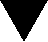 Pozorne si prečítajte celú písomnú informáciu predtým, ako dostanete túto očkovaciu látku, pretože obsahuje pre vás dôležité informácie.Túto písomnú informáciu si uschovajte. Možno bude potrebné, aby ste si ju znovu prečítali. Ak máte akékoľvek ďalšie otázky, obráťte sa na svojho lekára, lekárnika alebo zdravotnú sestru.Ak sa u vás vyskytne akýkoľvek vedľajší účinok, obráťte sa na svojho lekára, lekárnika alebo zdravotnú sestru. To sa týka aj akýchkoľvek vedľajších účinkov, ktoré nie sú uvedené v tejto písomnej informácii. Pozri časť 4.V tejto písomnej informácii sa dozviete1.	Čo je Comirnaty a na čo sa používa 2.	Čo potrebujete vedieť predtým, ako dostanete Comirnaty3.	Ako sa podáva Comirnaty 4.	Možné vedľajšie účinky 5.	Ako uchovávať Comirnaty6.	Obsah balenia a ďalšie informácie1.	Čo je Comirnaty a na čo sa používaComirnaty je očkovacia látka používaná na prevenciu proti COVID-19 spôsobovaného vírusom SARS-CoV-2.Comirnaty sa podáva dospelým a dospievajúcim vo veku od 16 rokov a starším. Táto očkovacia látka spôsobuje, že imunitný systém (prirodzená ochrana tela) vytvára protilátky a krvinky, ktoré pôsobia proti vírusu a tak chráni pred COVID-19.Keďže očkovacia látka Comirnaty neobsahuje vírus na tvorbu imunity, nemôže u vás spôsobiť ochorenie COVID-19.2.	Čo potrebujete vedieť predtým, ako dostanete ComirnatyComirnaty sa nemá podávaťak ste alergický na liečivo alebo na ktorúkoľvek z ďalších zložiek tohto lieku (uvedených v časti 6).Upozornenia a opatreniaPredtým, ako dostanete túto očkovaciu látku, obráťte sa na svojho lekára, lekárnika alebo zdravotnú sestru, ak:ste niekedy v minulosti mali závažnú alergickú reakciu alebo problémy s dýchaním po inej injekcii očkovacej látky alebo po podaní očkovacej látky Comirnaty,ste niekedy po injekcii ihlou odpadli,máte závažné ochorenie alebo infekciu s vysokou horúčkou. Ak však máte miernu horúčku alebo infekciu horných dýchacích ciest, ako napríklad prechladnutie, môžete byť očkovaný.máte problém spôsobujúci krvácanie, ľahko sa vám tvoria modriny alebo používate liek na prevenciu tvorby krvných zrazenín,máte oslabený imunitný systém, napríklad z dôvodu ochorenia ako je infekcia HIV alebo užívate lieky ako sú kortikosteroidy, ktoré ovplyvňujú váš imunitný systém.Tak ako každá očkovacia látka, ani 2-dávkový cyklus očkovania očkovacou látkou Comirnaty nemusí úplne chrániť každého, kto ju dostane a nie je známe, ako dlho budete chránený.Deti a dospievajúciComirnaty sa neodporúča podávať deťom vo veku menej ako 16 rokov.Iné lieky a ComirnatyAk teraz používate alebo ste v poslednom čase používali, či práve budete používať ďalšie lieky alebo ste nedávno dostali nejakú inú očkovaciu látku, povedzte to svojmu lekárovi alebo lekárnikovi.Tehotenstvo a dojčenieAk ste tehotná alebo dojčíte, ak si myslíte, že ste tehotná alebo ak plánujete otehotnieť, poraďte sa so svojím lekárom alebo lekárnikom predtým, ako dostanete túto očkovaciu látku.Vedenie vozidiel a obsluha strojovNiektoré z účinkov očkovania uvedené v časti 4 (Možné vedľajšie účinky) môžu dočasne ovplyvniť vašu schopnosť viesť vozidlá alebo obsluhovať stroje. Predtým, ako začnete viesť vozidlá alebo obsluhovať stroje počkajte, kým tieto účinky neodznejú.Comirnaty obsahuje draslík a sodíkTáto očkovacia látka obsahuje menej ako 1 mmol (39 mg) draslíka v dávke, t. j. v podstate zanedbateľné množstvo draslíka.Táto očkovacia látka obsahuje menej ako 1 mmol (23 mg) sodíka v dávke, t. j. v podstate zanedbateľné množstvo sodíka.3.	Ako sa podáva ComirnatyComirnaty sa podáva po nariedení ako injekcia 0,3 ml do svalu nadlaktia.Dostanete 2 injekcie podávané s odstupom najmenej 21 dní.Po prvej dávke očkovacej látky Comirnaty dostanete o 21 dní druhú dávku tej istej očkovacej látky na dokončenie očkovacieho cyklu.Ak máte akékoľvek ďalšie otázky týkajúce sa použitia očkovacej látky Comirnaty, opýtajte sa svojho lekára, lekárnika alebo zdravotnej sestry.4.	Možné vedľajšie účinkyTak ako všetky očkovacie látky, aj Comirnaty môže spôsobovať vedľajšie účinky, hoci sa neprejavia u každého.Veľmi časté vedľajšie účinky: môžu postihovať viac ako 1 z 10 ľudímiesto vpichu: bolesť, opuch,únava,bolesť hlavy,bolesť svalov,bolesť kĺbov, triaška, horúčka.Časté vedľajšie účinky: môžu postihovať najviac 1 z 10 ľudízačervenanie v mieste vpichu,nevoľnosť.Menej časté vedľajšie účinky: môžu postihovať najviac 1 zo 100 ľudízväčšené lymfatické uzliny,pocit nepohody,bolesť v končatine,nespavosť,svrbenie v mieste vpichu.Zriedkavé vedľajšie účinky: môžu postihovať najviac 1 z 1 000 ľudídočasné jednostranné ochrnutie tváre.Neznáme (z dostupných údajov)závažná alergická reakcia.Hlásenie vedľajších účinkovAk sa u vás vyskytne akýkoľvek vedľajší účinok, obráťte sa na svojho lekára, lekárnika alebo zdravotnú sestru. To sa týka aj akýchkoľvek vedľajších účinkov, ktoré nie sú uvedené v tejto písomnej informácii. Vedľajšie účinky môžete hlásiť aj priamo na národné centrum hlásenia uvedené v Prílohe V a uviesť číslo šarže, ak je k dispozícii. Hlásením vedľajších účinkov môžete prispieť k získaniu ďalších informácií o bezpečnosti tohto lieku.5.	Ako uchovávať ComirnatyTento liek uchovávajte mimo dohľadu a dosahu detí.Nasledujúce informácie o uchovávaní, exspirácii a používaní a zaobchádzaní s očkovacou látkou sú určené pre zdravotníckych pracovníkov.Nepoužívajte tento liek po dátume exspirácie, ktorý je uvedený na škatuľke a označení obalu po EXP. Dátum exspirácie sa vzťahuje na posledný deň v danom mesiaci.Uchovávajte v mrazničke pri teplote od -90 °C do -60 °C.Uchovávajte v pôvodnom obale na ochranu pred svetlom.Po rozmrazení sa má očkovacia látka nariediť a okamžite použiť. Údaje o stabilite počas používania však preukázali, že po vybratí z mrazničky sa môže nenariedená očkovacia látka pred použitím uchovávať po dobu najviac 5 dní pri teplote od 2 °C do 8 °C alebo po dobu najviac 2 hodín pri teplotách do 30 °C.Po nariedení uchovávajte očkovaciu látku pri teplote od 2 °C do 30 °C a spotrebujte ju do 6 hodín. Nespotrebovanú očkovaciu látku zlikvidujte.Po vybratí z mrazničky a nariedení treba injekčné liekovky označiť novým dátumom a časom likvidácie. Po rozmrazení nie je možné očkovaciu látku znova zmraziť.Nepoužívajte túto očkovaciu látku, ak spozorujete častice v roztoku alebo zmenu sfarbenia.Nelikvidujte lieky odpadovou vodou alebo domovým odpadom. Nepoužitý liek vráťte do lekárne. Tieto opatrenia pomôžu chrániť životné prostredie.